                                                                       WNIOSEKO WPIS ZAKŁADU DO REJESTRU ZAKŁADÓW PODLEGAJĄCYCH URZĘDOWEJ KONTROLI ORGANÓW PAISTWOWEJ INSPEKCJI SANITARNEJ.......................................................(miejscowość, data)Państwowy  Powiatowy Inspektor Saniatrnyw   ..................................................................................................................................................Na podstawie art. 64  ust. 1 ustawy  z  dnia  25 sierpnia 2006 r. o bezpieczeństwie  żywności   i  żywienia
 (Dz. U. Nr 171, póź. 1225), w związku  z art. 6 ust. 2 rozporządzenia (WE) nr 852/2004 Parlamentu Europejskiego  i  Rady z dnia 29 kwietnia 2004 r. w sprawie  higieny  środków  spożywczych (Dz. Urz. UE L 139 z 30.04.2004, str. 1; Dz. Urz. UE Polskie wydanie specjalne, rozdz. 13, t. 34, str. 319):...........................................................................................................................................................................................(imię, nazwisko/nazwa wnioskodawcy)..........................................................................................................................................................................................(adres/siedziba wnioskodawcy wg KRS lub EDG, lub numeru identyfikacyjnego ARMiR)1)...........................................................................................................................................................................................(PESEL2)/numer identyfikacji podatkowej NIP)Wnosi o wpis do rejestru zakładów...........................................................................................................................................................................................(należy wymieniç odrębnie nazwy i siedziby wszystkich zakładów objętych wnioskiem)3).................................................................................................................................................................................................................................................................................................................................................................................................................................................................................................................................................................................(należy wymieniç i opisaç zmiany objęte wnioskiem odrębnie dla każdego zakładu)......................................................................................................................................................................................................................................................................................................................................................................................Rodzaj  i  zakres prowadzonej działalności, zgodnie z Polską Klasyfikacją Działalności (PKD), określonej w 
Krajowym Rejestrze Sądowym (KRS) lub Ewidencji DziałalnoŚci Gospodarczej (EDG)4)......................................................................................................................................................................................................................................................................................................................................................................................Rodzaj żywności będącej przedmiotem produkcji lub obrotu5):......................................................................................................................................................................................................................................................................................................................................................................................                                                         ...............................................................Załączniki do wniosku6)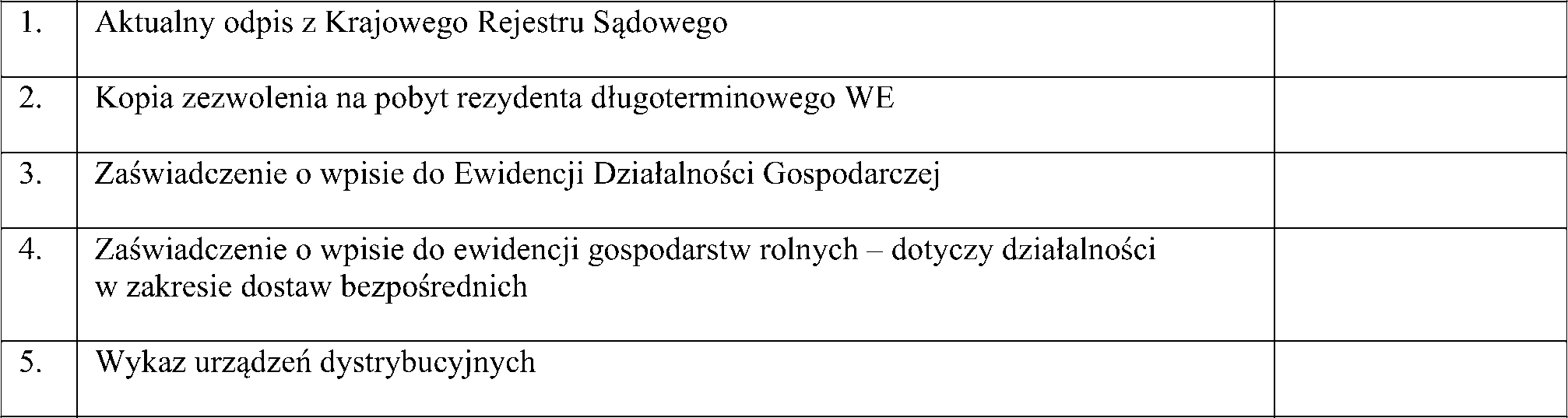 Objaśnienia: 1) Wypełniają producenci rolni objęci ewidencją gospodarstw rolnych na podstawie ustawy z dnia 18 grudnia 2003 r. o kra- jowym systemie ewidencji producentów, ewidencji gospodarstw rolnych oraz ewidencji wniosków o przyznanie płatno- ści (Dz. U. z 2004 r. Nr 10, poz. 76, z późn. zm.), którzy posiadają numer identyfikacyjny nadany przez Agencję Restruktu- ryzacji i Modernizacji Rolnictwa. W imieniu pozostałych podmiotów działających na rynku spożywczym prowadzących działalność w zakresie produkcji lub obrotu żywnością podlegających urzędowej kontroli Państwowej Inspekcji 
Sanitarnej  występują z wnioskiem organy  lub  osoby  reprezentujące   podmiot  zgodnie z  odpisem  z  Krajowego Rejestru Sądowego (KRS) lub z  Świadczeniem z Ewidencji DziałalnoŚci Gospodarczej (EDG).2) Wypełnia się w przypadku osoby fizycznej. W przypadku gdy osobie  nie  nadano  tego  numeru, należy wpisaç  serię  i numer paszportu albo numer identyfikacyjny innego dokumentu, na podstawie którego możliwe jest ustalenie danych osobowych.3) Należy wpisaç zakłady podmiotu działającego na rynku spożywczym podlegające  właściwości  państwowego  powiatowego inspektora sanitarnego, do którego jest składany wniosek. Jeżeli podmiot posiada zakłady produkujące lub wprowa- dzające do obrotu żywność podlegające właściwości różnych państwowych powiatowych inspektorów sanitarnych, 
należy złożyć  odrębe  wnioski do każdego właściwego ze względu na siedzibę zakładu państwowego powiatowego
 inspektora sanitarnego. Jeżeli podmiot produkuje lub wprowadza do obrotu żywność z obiektów lub urządzeń ruchomych lub tymczasowych, właściwość państwowego powiatowego inspektora sanitarnego jest okreslana według miejsca prowadzenia działalnoŚci przez  zakład.4) Należy wymieniç wszystkie rodzaje działalności w zakresie produkcji lub obrotu żywnością zgodnie z Polską Klasyfikacją DziałalnoŚci (PKD) określone w Krajowym Rejestrze Sądowym (KRS) lub Ewidencji DziałalnoŚci Gospodarczej (EDG). Producenci rolni prowadzący działalnoŚç w zakresie dostaw bezposrednich wpisują określenie działalnośç w zakresie dostaw bezpośrednich”.5) Należy wymieniç rodzaje żywności produkowanej przez zakład, a jeżeli wnioskiem objętych jest kilka zakładów produku- jących różne rodzaje żywności, należy je wymieniç dla każdego zakładu we wniosku lub dodatkowo w formie załączników do wniosku.Zakłady prowadzące działalnoŚç gospodarczą w zakresie pośrednictwa w sprzedaży żywności „na odległość” (sprzedaży wysyłkowej lub sprzedaży przez Internet) wpisują właściwy rodzaj i sposób sprzedaży z podaniem adresu e-mail i strony internetowej w przypadku tej formy działalności gospodarczej.6) Zaznaczyć  właściwe.Jako Załączniki do wniosku, zgodnie z art. 64 ust. 3 ustawy z dnia 25 sierpnia 2006 r. o bezpieczeństwie żywności i żywie- nia, należy dołączyć:aktualny odpis z Krajowego Rejestru Sądowego;zaświadczenie o wpisie do Ewidencji DziałalnoŚci Gospodarczej;kopię zezwolenia na pobyt rezydenta długoterminowego WE udzielonego przez inne państwo członkowskie Unii
Europejskiej w przypadku, gdy wnioskodawca będący cudzoziemcem, w rozumieniu przepisów o cudzoziemcach, 
zamierza prowadzić  działalność  gospodarczą zgodnie z obowiązującymi przepisami krajowymi, lubza Świadczenie o wpisie do ewidencji gospodarstw rolnych, w rozumieniu przepisów o krajowym systemie ewidencji producentów, ewidencji gospodarstw rolnych oraz ewidencji wniosków o przyznanie płatności, wraz z nadanym
numerem identyfikacyjnym — w odniesieniu do podmiotów prowadzących działalnoŚç w zakresie dostaw bezpośrednich;wykaz urządzeń dystrybucyjnych obejmujący typ urządzenia, nazwę producenta, rok produkcji oraz datę uruchomie- nia — w odniesieniu do podmiotów prowadzących obrót żywnością z tych urządzeńKlauzula informacyjnaZgodnie z art. 13 ust. 1 i ust. 2 Rozporządzenia Parlamentu Europejskiego i Rady (UE) 2016/679 
z dnia 27 kwietnia 2016 r. w sprawie ochrony osób fizycznych w związku z przetwarzaniem danych osobowych
i w sprawie swobodnego przepływu takich danych oraz uchylenia dyrektywy 95/46/WE (ogólne rozporządzenie o ochronie danych)(dalej „RODO”) informujemy, że:Administrator danych osobowychAdministratorem podanych przez Panią/Pana danych osobowych jest Powiatowa Stacja Sanitarno-Epidemiologiczna w Gnieźnie ,  ul. Św. Wawrzyńca 18, 62-200 Gniezno, tel. 61 426 22 42.Inspektor ochrony danychWyznaczono Inspektora Ochrony Danych Osobowych, z którym można kontaktować się poprzez adres e-mail: iod@psse-gniezno.plCel i zakres przetwarzaniaDane osobowe będą przetwarzane w celu zebrania informacji uzyskanych w wyniku przeprowadzenia kontroli, czynności związanych z poborem próbek oraz prowadzenia dokumentacji w teczkach zakładów kontrolowanych, w tym również w celu prowadzenia postępowania administracyjnego.Podstawami prawnymi są:Art. 6 ust. 1 lit. c, e; art. 9 ust 2 lit. g  RODO, , Ustawa z dnia 14 marca 1985 r. o Państwowej Inspekcji Sanitarnej (t. j. Dz.U. z 2019 r. poz. 59), Ustawa z dnia 25 sierpnia 2006 r. o bezpieczeństwie żywności i żywienia (t. j. Dz. U. z 2019 r. poz. 1252 ze zm.); rozporządzenie (WE) nr 852/2004 Parlamentu Europejskiego i Rady z dnia 29 kwietnia 2004 r. w sprawie higieny środków spożywczych (Dz. Urz. UE L nr 139 z 30.04.2004 r., str. 1, ze zm.);  rozporządzenie  (WE) Nr 882/2004 Parlamentu Europejskiego i Rady z dnia 29 kwietnia 2004 r. w sprawie kontroli urzędowych przeprowadzanych w celu sprawdzenia zgodności z prawem paszowym i żywnościowym, oraz regułami dotyczącymi zdrowia zwierząt i dobro0stanu zwierząt (Dz. Urz. UE L Nr 165, str. 1 ze zm.); rozporządzenie (WE) Nr 178/2002 Parlamentu Europejskiego i rady z 28 stycznia 2002 r. ustanawiającego ogólne zasady i wymagania prawa żywnościowego, powołującego Europejski Urząd ds. Bezpieczeństwa Żywności oraz ustanawiającego procedury w zakresie bezpieczeństwa żywności (Dz. Urz. UE L Nr 31, str. 1 ze zm.); rozporządzenie Prezesa Rady Ministrów z 17.10.2002 r. w sprawie nadania funkcjonariuszom organów PIS uprawnień do nakładania grzywien w drodze mandatu karnego (Dz.U. 2002 nr 20 poz. 201), ustawa z dnia 20 maja 1971 r. – Kodeks wykroczeń (t. j. Dz.  U.  z  2018  r. poz. 618 ze zm.), ustawa z dnia 9 listopada 1995r. o ochronie zdrowia przed następstwami używania tytoniu i wyrobów tytoniowych (t. j. Dz.  U.  z  2017  r. poz. 957 ze zm.), Ustawa z dnia 06.03.2018 r. Prawo przedsiębiorców ( Dz. U. z 2019 r. poz. 1292). Okres przechowywania danychDokumentacja dotycząca postępowania administracyjnego przechowywana jest przez  okres 2 lat licząc od końca roku kalendarzowego, a po jego zakończeniu zgodnie z przepisami obowiązującego prawa. Dane osobowe w pozostałych zbiorach będą przechowywane przez okres 5/10/25 lat, przewidzianym   przepisami prawa. Odbiorcy danych osobowychOdbiorcami Pani/Pana danych osobowych mogą być podmioty upoważnione na podstawie obowiązującego prawa oraz podmioty świadczące usługi na rzecz Administratora na podstawie zawartych umów.Prawa osób, których dane dotycząZgodnie z RODO przysługuje Państwu: prawo dostępu do swoich danych oraz otrzymania ich kopii; prawo do sprostowania (poprawiania) swoich danych; prawo do usunięcia danych osobowych, w sytuacji, gdy przetwarzanie danych nie następuje w celu wywiązania się z obowiązku wynikającego z przepisu prawa lub w ramach sprawowania władzy publicznej; prawo do ograniczenia przetwarzania danych; prawo do wniesienia sprzeciwu wobec przetwarzania danych; prawo do wniesienia skargi do Prezes UODO (na adres Urzędu Ochrony Danych Osobowych,  ul. Stawki 2, 00 - 193 Warszawa).Informacja o wymogu podania danych osobowychPodanie przez Panią/Pana swoich danych osobowych jest wymogiem ustawowym, w przypadku, kiedy cel, w jakim Pani/Pan je podaje, skutkuje koniecznością wypełnienia przez administratora obowiązku prawnego ciążącego na administratorze lub w ramach sprawowania władzy publicznej, w takim przypadku jest Pani/Pan zobowiązana/zobowiązany do ich podania.Informacja o zautomatyzowanym podejmowaniu decyzjiPani/Pana dane osobowe nie będą podlegały zautomatyzowanemu podejmowaniu decyzji, oraz nie będą przetwarzane w formie profilowania.9. Informacja o zamiarze przekazania danych do Państwa trzeciegoPani/Pana dane nie będą przekazywane do państwa trzeciego.